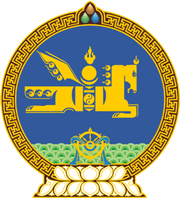 МОНГОЛ УЛСЫН ХУУЛЬ2023 оны 11 сарын 10 өдөр                                                                  Төрийн ордон, Улаанбаатар хот    НИЙГМИЙН ДААТГАЛЫН САНГИЙН    2024 ОНЫ ТӨСВИЙН ТУХАЙНЭГДҮГЭЭР БҮЛЭГНИЙТЛЭГ ҮНДЭСЛЭЛ		1 дүгээр зүйл.Хуулийн зорилт1.1.Энэ хуулийн зорилт нь Нийгмийн даатгалын санд 2024 оны төсвийн жилд төвлөрүүлэх орлого, зарцуулах төсвийн хэмжээ, төсөв зарцуулах эрх олгохтой холбогдсон харилцааг зохицуулахад оршино. 2 дугаар зүйл.Нийгмийн даатгалын сангийн 2024 оны                                    төсвийн хууль тогтоомж 2.1.Нийгмийн даатгалын сангийн 2024 оны төсвийн хууль тогтоомж нь Төсвийн тухай хууль, Төсвийн тогтвортой байдлын тухай хууль, Нийгмийн даатгалын ерөнхий хууль, энэ хууль болон эдгээр хуультай нийцүүлэн гаргасан хууль тогтоомжийн бусад актаас бүрдэнэ. ХОЁРДУГААР БҮЛЭГНИЙГМИЙН ДААТГАЛЫН САНГИЙН 2024 ОНЫ ТӨСВИЙН ОРЛОГО, ЗАРЛАГА 3 дугаар зүйл.Нийгмийн даатгалын санд 2024 оны төсвийн жилд төсвийн ерөнхийлөн захирагч доор дурдсан хэмжээтэй орлого төвлөрүүлнэ:4 дүгээр зүйл.Нийгмийн даатгалын сангийн төсөвт 2024 оны төсвийн жилд төсвийн ерөнхийлөн захирагч доор дурдсан хэмжээтэй эргэн төлөх төлбөр төлнө: 5 дугаар зүйл.2024 оны төсвийн жилд төсвийн ерөнхийлөн захирагч доор дурдсан хэмжээтэй төсөв зарцуулна:  6 дугаар зүйл.Нийгмийн даатгалын сангийн чөлөөт үлдэгдлээс Засгийн газрын урт хугацаат /нэг жил болон түүнээс дээш/ бонд, Монголбанкны үнэт цаас худалдан авахад зарцуулах хөрөнгийн доод хэмжээг 300,000.0 сая төгрөгөөр баталсугай. 7 дугаар зүйл.Энэ хуулийг 2024 оны 01 дүгээр сарын 01-ний өдрөөс эхлэн дагаж мөрдөнө. 	МОНГОЛ УЛСЫН ИХ	ХУРЛЫН ДЭД ДАРГА 				Л.МӨНХБААТАР Д/дОрлогын төрөлДүн 
/сая төгрөгөөр/1Хөдөлмөр, нийгмийн хамгааллын сайд5,893,277.11.1.Ажил олгогчийн төлөх шимтгэл2,563,916.61.2.Ажиллагчдаас төлөх шимтгэл1,833,539.51.3.Эхийн хүүхэд асрах чөлөөтэй хугацааны шимтгэл21,034.51.4.Цаатан иргэдийн нийгмийн даатгалын шимтгэл237.91.5.Сайн дурын даатгуулагчаас төлөх шимтгэл258,491.71.6.Гадаадад хөдөлмөрийн гэрээгээр ажиллаж байгаа иргэдийн төлөх шимтгэл4,954.01.7.Үйлдвэрлэлийн осол, мэргэжлээс шалтгаалах өвчний улмаас хөгжлийн бэрхшээлтэй болсон даатгуулагчийн төлөх шимтгэл2,809.11.8.Бусад орлого33,319.81.9.Төр хариуцах иргэдийн тэтгэвэр болон шимтгэлийн хөнгөлөлтийн татаас1,174,974.0Нийт орлогоНийт орлого5,893,277.1Д/дТөсвийн ерөнхийлөн захирагчДүн/сая төгрөгөөр/1Хөдөлмөр, нийгмийн хамгааллын сайд67,232.2Д/дЗарлагын төрөлДүн 
/сая төгрөгөөр/1Хөдөлмөр, нийгмийн хамгааллын сайд5,188,403.31.1.Тэтгэврийн даатгалын сан4,741,061.01.2.Тэтгэмжийн даатгалын сан262,434.51.3.Үйлдвэрлэлийн осол, мэргэжлээс шалтгаалах өвчний даатгалын сан61,900.11.4.Ажилгүйдлийн даатгалын сан123,007.71.5.Үйл ажиллагааны урсгал зардал0.01.6.Даатгуулагчид буцаан олгох нийгмийн даатгалын шимтгэлийн зардал0.0Нийт зарлагаНийт зарлага5,188,403.3